SYMBOLIKAKe každému náboženství patří osobitá symbolika - dávání náboženského významu předmětům, úkonům, sdělením apod. S různými židovskými symboly se můžeme setkat např. v literatuře, v televizi nebo i při návštěvě židovského ghetta či hřbitova, kde jsou jimi doslova posety náhrobky. Abychom jim dobře porozuměli, vysvětlíme si několik nejznámějších.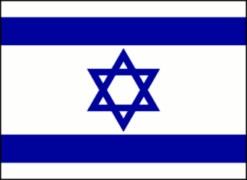 Šesticípá hvězda Davidova, tzv. hexagram, též lze nazývat Šalamounovo znamení, je tvořena dvěma protínajícími se rovnoramennými trojúhelníky; vyjadřuje prostupování a spojení živlů ohně (nahoru směřující trojúhelník) a vody (dolů směřující trojúhelník) a také tajemství vesmírné rovnováhy a současně vzestup ducha a tajemství smrti. Toto původně magické znamení znali již staří Egypťané. V roce 1948 Židé umístili hvězdu, kterou jim nacisté vnutili jako potupné znamení , s hrdostí do středu vlajky svého státu Izraele.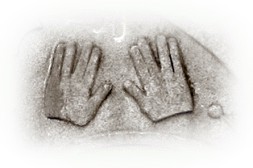 Žehnající ruce kohenů, jde o kněžské gesto požehnání roztaženými prsty obou rukou doprovázené slovy: "Nechť Ti Bůh žehná a ochraňuje Tě, nechť Pán nechá svou tvář zářit nad Tebou." V rodinách takto rodiče žehnají dětem každý pátek před sabatem.Sedmiramenný svícen, tzv. menora - symbolizuje sedm dnů Stvoření a je zejména symbolem setkání s Hospodinem. Původní zlatý svícen byl snad umístěn ve svatyni židovského chrámu v Jeruzalémě. Po prvním zničení chrámu (586 př. Kr.) byla pro obnovený chrám zhotovena kopie originálu. Vinný hrozen - symbolizuje království Boha, Izrael a dvanáct kmenů, zejména kmeny Judy a Josefa, které představují dvě formy židovské vlády: v exilu a v zemi izraelské. V obecnějším pojetí je hrozen symbolem samostatnosti Izraele.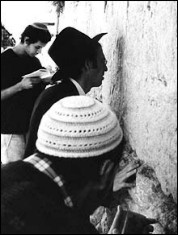 Jarmulka či kipa je židovská pokrývka na hlavě, pletená čepička (židovští kněží měli zpočátku holé hlavy symbolizující židovské náboženství - "Braň se touhám"), je definitivním přiznáním se k židovské víře v Jediného Boha.Osmiramenný svícen, tzv. chanukija (resp. devítiramenný svícen) - se zapaluje o svátku Chanuka. Má osm ramen pro osm svíček v jedné řadě a jedno rameno oddělené pro pomocnou svíci zvanou "šamaš" (sluha). Zajímavý je způsob zapalování - první den zapálíme jednu svíčku, druhý den dvě a tak dále, až osmý den hoří všech osm svíček. Svíčky chanukie nezapalujeme zápalkou nebo zapalovačem, ale pomocí "šamaše".Mikve je židovská rituální lázeň s čistou tekoucí a přírodní vodou, v níž je možno nabýt rituální čistoty. Mikve má být dostatečně hluboká, aby umožnila dospělému člověku úplné ponoření. V mikvi se Židé očisťovali před začátkem svátků a sabatu. Podle židovského zákona jsou ženy povinny ponořit se do lázně a rituálně se očistit před svatbou, po menstruaci a po porodu.Rituální čistota jídla tzv. košer - náboženskou vhodnost či nevhodnost jídel i přesné jídelní předpisy určují Tóra a Talmud. Hebrejská Bible především vymezuje rituálně čistá zvířata. Ze savců k nim patří pouze přežvykující sudokopytníci - hovězí dobytek, ovce a kozy. To je důvod, proč Židé nejedí nejen vepřové maso, ale například ani králíka nebo zajíce. Z ptáků se běžně požívají domestikované druhy, zatímco zakázáni jsou zejména draví ptáci. Za košer ryby jsou považovány ty, které mají současně ploutve a šupiny. Aby maso bylo rituálně čisté, musí být též zabito předepsaným způsobem. Rituální porážku (šechita) smí provádět pouze k tomu způsobilý řezník (šochet), jenž zvíře usmrcuje čistým řezem. Požívání krve Tóra přísně zakazuje, a proto se ještě doma maso prosoluje a máčí ve studené vodě, aby se všechny zbytky krve odstranily. K důležitým zásadám ještě patří, že mléčná a masitá strava se nesmí jíst dohromady. Proto i v košer kuchyni bývají dvě oddělené sady nádobí.Mezuzy jsou malé podlouhlé schránky připevněné na pravé veřeji dveří židovských domů, obsahují pergamenový svitek popsaný biblickými texty. Zbožní Židé při vcházení nebo vycházení z domu mají ve zvyku se mezuzy dotknout rukou a tu ruku pak políbit. Při dotyku pronášejí požehnání domu i jeho obyvatelům.Prameny: http://www.oldom.cz/ - římskokatolická farnost sv. Václava v Olomouci